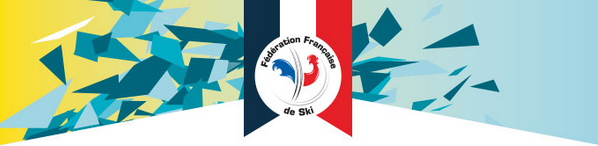 																																											Formation des CadresEstelle SCHÜTZ-KOZLIKJean Marc VILLEMINJOURNEE FORMATION CONTINUE POUR LES MONITEURS FEDERAUXChers Présidents, Chers Moniteurs Fédéraux,Vous nous avez interpellés, pour répondre aux demandes de certains moniteurs fédéraux qui n’ont pas souscrit au recyclage obligatoire d’une journée tous les trois ans.Certains clubs nous ont sollicités pour des recyclages ‘’en interne’’ ; cette formule ne pourra plus se faire car elle ne facilite pas l’échange ô combien profitable entre tous nos clubs du Comité.Pour répondre positivement à vos demandes, nous vous proposons deux journées de recyclage les 23 et 24 février 2019 au MARKSTEIN.Le coût de cette journée de formation est de 55 euros (formation, forfait et déjeuner)Nous vous adressons ci-dessous, une fiche d’inscription.Nous vous demandons une réponse rapide afin d’assumer la logistique qui s’impose pour nous (nombre de formateurs, de forfaits, de repas …)N’hésitez pas à nous faire part de vos suggestions.Nous espérons avoir répondu à vos demandes et vous prions de recevoir nos sportives amitiés.Estelle SCHÜTZ-KOZLIK & Jean Marc VILLEMIN_-_-_-_-_-_-_-_-_-_-_-_-_-_-_-_-_-_-_-_-_-_-_-_-_-_-_-_-_-_-_-_-_-_-_-_-_-_-_-_-_-_-_-_-___-_-_-_-_-_-_-_-_-_-_-_-_-_Fiche d’inscription à nous retourner au siège (crmvs@skivosges.net)NOM : ___________________________________________ Prénom : ____________________________Club : ________________________________________________________MF1			MF2 		ENTRAINEUR 			numéro de Licence : __________________Souhaite participer à la journée du :          23 FEVRIER 2019		24 FEVRIER 2019          Règlement sur place par chèque 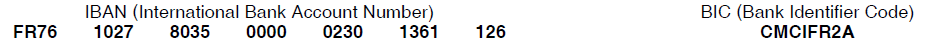          Règlement par virement bancaire